О внесении изменений в постановление администрации города Канска от 02.10.2020 № 873В целях приведения правовых актов города в соответствие с действующим законодательством, в соответствии с Федеральным законом от 27.07.2010 № 210-ФЗ «Об организации предоставления государственных и муниципальных услуг», Земельным кодексом Российской Федерации, Постановлением администрации г. Канска от 19.10.2010 № 1760 «Об утверждении Порядка разработки и утверждения административных регламентов предоставления муниципальных услуг», руководствуясь статьями 30, 55 Устава города Канска, ПОСТАНОВЛЯЮ::           1. Внести в приложение к постановлению администрации города Канска от 02.10.2020 № 873 «Об утверждении административного регламента предоставления муниципальной услуги по выдаче разрешения на размещение объектов, виды которых утверждены Правительством Российской Федерации, размещение которых может осуществляться на землях или земельных участках, находящихся в государственной и муниципальной собственности, без предоставления земельных участков и установления сервитутов согласно приложению» следующие изменения:1.1. Пункт 2.4. изложить в следующей редакции:«Максимальный срок предоставления Муниципальной услуги составляет 10 рабочих дней со дня регистрации Заявления».   1.2. Подпункт 5 пункта 3.3. изложить в следующей редакции: «5) срок выполнения административной процедуры по передаче Заявления на исполнение составляет 1 рабочий день с даты его регистрации;».          1.3. Подпункт 2 пункта 3.4. изложить в следующей редакции: «2) в течение 2 рабочих дней со дня поступления Заявления и приложенных к нему документов специалист Отдела осуществляет подготовку и направление запросов о представлении документов и недостающей информации в рамках межведомственного взаимодействия (далее - межведомственный запрос);».         1.4. Подпункт 4 пункта 3.4. изложить в следующей редакции: «4) максимальный срок выполнения административной процедуры составляет 2 рабочих дня;».  1.5. Подпункт 6  пункта 3.4. изложить в следующей редакции: «6) при наличии оснований для отказа в предоставлении Муниципальной услуги, предусмотренных пунктом 2.8 настоящего Регламента, специалист Отдела в течение одного рабочего дня готовит проект решения об отказе в выдаче разрешения на размещение Объекта, подписывает его у  Руководителя Комитета и направляет Заявителю.»  1.6. Подпункт 9 пункта 3.5. изложить в следующей редакции: «9) максимальный срок выполнения административной процедуры составляет два рабочих дня.».          1.7. Подпункт 2 пункта 3.6. изложить в следующей редакции: «2) специалист отдела в соответствии со способом получения результата Муниципальной услуги, указанным в Заявлении, осуществляет следующие действия: регистрацию разрешения на размещение Объекта (решения об отказе в выдаче разрешения на размещение Объекта);в течении одного рабочего дня со дня принятия решения выдает лично Заявителю или уполномоченному представителю Заявителя разрешение на размещение Объекта (решение об отказе в выдаче разрешения на размещение Объекта) или передает организации почтовой связи для последующей отправки Заявителю заказным письмом, либо в форме электронного документа; .в случае, если заявление подано через МФЦ, результат предоставления Муниципальной услуги направляется в адрес МФЦ для выдачи заявителю;»        2. Ведущему специалисту Отдела культуры администрации г. Канска (Нестерова Н.А.) опубликовать настоящее Постановление в газете «Канский вестник» и разместить на официальном сайте муниципального образования город Канск в сети Интернет.        3. Контроль за исполнением настоящего постановления возложить на заместителя главы города по общим вопросам С.В. Обверткину.        4. Настоящее постановление вступает в силу со дня официального опубликования.	Глава города Канска                                                                      А.М. Береснев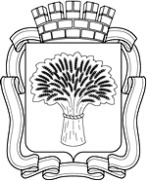 Российская ФедерацияАдминистрация города Канска
Красноярского краяПОСТАНОВЛЕНИЕРоссийская ФедерацияАдминистрация города Канска
Красноярского краяПОСТАНОВЛЕНИЕРоссийская ФедерацияАдминистрация города Канска
Красноярского краяПОСТАНОВЛЕНИЕРоссийская ФедерацияАдминистрация города Канска
Красноярского краяПОСТАНОВЛЕНИЕ20.12.2021 г.                            №1151